ESSERE COMUNITA’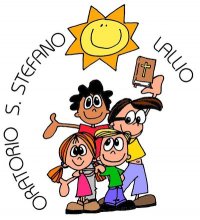 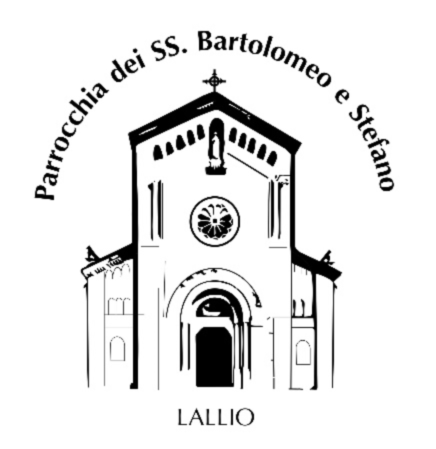 “A SERVIZIO”FESTE SETTEMBRINE 2020Lunedì  7	Ore 20.15 S. Messa nella contrada POETI colore GIALLO parcheg. scuole medieMartedì 8	Ore 20.15 S. Messa nella contrada MERCAT colore ROSA piazzale del mercato		Ore 21.00 In S.Bernardino… Concerto in onore di S. BernardinoMercoledì 9	Ore 20.15 S. Messa nella contrada CASINET colore AZZURRO in via MarconiGiovedì 10	Ore 20.30 in chiesa… Incontro con Padre Sisto: “La Terrasanta e il Vaticano”Venerdì 11	Ore 19.30 in oratorio… Cena su prenotazione e da asportoSabato 12	Tour di Lallio -- Ritrovo c/o la chiesa di San Bernardino       		Ore 15.00-15.20 Inizio tour "San Bernardino" --- Ore 15.30-15.50 "Parrocchia" 		Ore 16.05-16.30 "Parco Pascoletto" --- Ore 16.45-17.10 "Scuola dell’ Infanzia"		Ore 19.30 in oratorio… Cena su prenotazione e da asportoDomenica 13      FESTA PATRONALE DEI SANTI BARTOLOMEO E STEFANO		Ore 10.00 A partire dal parcheggio di via XXIV maggio, via Licini Cacciaguerra, 		via Kennedy, via I° maggio processione con i S.S. Patroni Bartolomeo e Stefano.		Ore 10.30 S. Messa Solenne PRANZO DELLA COMUNITA’ E DELLA FAMIGLIA		Ore 12.00 Pranzo comunitario in piazza per chi vorrà iscriversiMartedì 15	Ore 20.15 S. Messa nella contrada MURU’ colore ROSSO presso MurùMercoledì 16 Ore 20.15 S. Messa nella contrada ORIOL colore VERDE in via VerdiGiovedì 17	Ore 20.30 in chiesa… 		Incontro con Padre Sisto: “La Congregazione e gli Scalabriniani”Venerdì 18	Giornata della terza età		Ore 15.30 in chiesa parrocchiale… 		Celebrazione Eucaristica con rito dell’Unzione degli Infermi per i malati e gli 		anziani che lo desiderassero. 		Ore 19.30 in oratorio… Cena su prenotazione e da asportoSabato 19	Ore 19.30 in oratorio… Cena su prenotazione e da asporto 		Ore 21.00 in chiesa… Concerto d'inaugurazione rassegna		"BOX ORGANI-SUONI E PAROLE D'AUTORE 2020"Domenica 20	FESTA ANNIVERSARI DI MATRIMONIO		Ore 10.30 S. Messa solenne		Ore 12.00 Pranzo per chi ha prenotato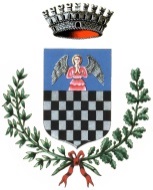 Per prenotazioni cene, asporto e pranzi, seguiranno informazioni